Publicado en  el 22/04/2015 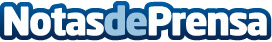 La Academia Europea de Pediatría defiende en The Lancet el papel de los pediatras en Atención PrimariaDatos de contacto:Nota de prensa publicada en: https://www.notasdeprensa.es/la-academia-europea-de-pediatria-defiende-en_1 Categorias: Infantil http://www.notasdeprensa.es